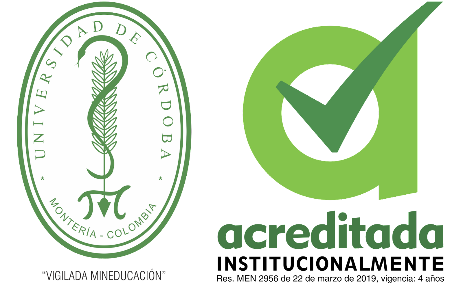 Punto BVC- Universidad de Córdoba17 de diciembre de 2021 Indicadores Económicos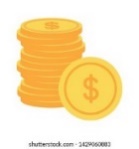                   Divisas    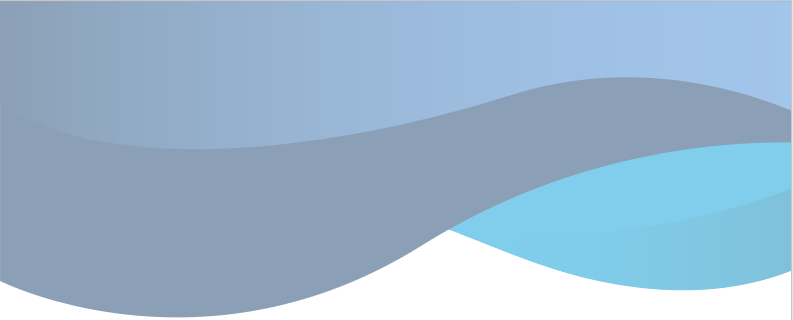 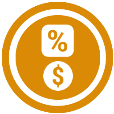              Tasa de interés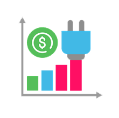                 Otros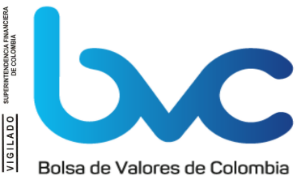 NombrePrecio VariaciónEnlaceDóllar TRM3,999.38https://www.bvc.com.co/pps/tibco/portalbvc/Home/Mercados/enlinea/divisas Euro4.467,50https://es.investing.com/currencies/eur-cop Bolívar 862,12https://es.investing.com/currencies/vef-cop GPYUSD$1,3240https://es.investing.com/currencies/gbp-usd NombreValorVariaciónEnlaceCafé lb (9 Dic)US$ 1.0985https://dolar.wilkinsonpc.com.co/cafe.html U.V.R.$286.0300https://dolar.wilkinsonpc.com.co/uvr.html D.T.F2.06%https://dolar.wilkinsonpc.com.co/dtf.htmlPetróleo WTIUSD $ 70,30https://dolar.wilkinsonpc.com.co/commodities/petroleo-wti.html Usura (Dic-1 a Dic-31)26,19%https://dolar.wilkinsonpc.com.co/ NombreValorVariaciónEnlace MCSI COLCAP1.395.00https://www.bvc.com.co/pps/tibco/portalbvc/Home/Mercados/enlinea/indicesbursatiles?com.tibco.ps.pagesvc.renderParams.sub45d083c1_14321f5c9c5_-78350a0a600b=action%3Ddetallar%26org.springframework.web.portlet.mvc.ImplicitModel%3Dtrue%26 I.B.R (Nom. 3 meses)2.853%https://dolar.wilkinsonpc.com.co/ Inflación (oct-2021)0.01%https://dolar.wilkinsonpc.com.co/